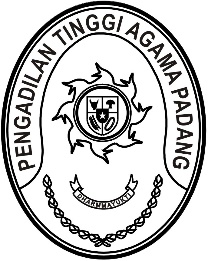 Nomor   : W3-A/2920/HK.05/XI/2022                          	       Padang, 18 November 2022Lamp     :  -Prihal     : Penerimaan dan Registrasi Perkara Banding Nomor 60/Pdt.G/2022/PTA.Pdg		      Kepada                      Yth. Ketua Pengadilan Agama                           Padang		       Assalamu’alaikum Wr.Wb.                   	Dengan ini kami beritahukan kepada Saudara bahwa berkas yang dimohonkan banding oleh Saudara:Indra Suheri Fadrizal bin Syafrizal sebagai PembandingMelawanWenny Anggraini binti Syafri sebagai Terbanding 		Terhadap Putusan Pengadilan Agama Padang Nomor 892/Pdt.G/2022/PA.Pdg tanggal 10 Oktober 2022 yang Saudara kirimkan dengan surat pengantar Nomor  W3-A1/2797/HK.05/XI/2022 tanggal 17 November 2022 telah kami terima dan telah didaftarkan dalam Buku Register Banding Pengadilan Tinggi Agama Padang, Nomor 60/Pdt.G/2022/PTA.Pdg tanggal 18 November 2022.		                          Demikian  disampaikan untuk dimaklumi sebagaimana mestinya.                                                          	 		  Wassalam,                                                         			  PANITERA									Drs. Abd. Khalik, S.H., M.H.Tembusan: Fitriyeni, S.H. dan Rekan sebagai Kuasa PembandingBeralamat di Jalan Medan No. 7 Ulak Karang Selatan, Kecamatan Padang Utara, Kota Padang, Sumatera Barat.Liszukimarni, S.H., M.H. dan Yulisna Dewi, S.H., M.H. sebagai Kuasa TerbandingBeralamat di Jalan Kampung Lalang No. 51 RT 01/RW 11, Kelurahan Pasar Ambacang, Kecamatan Kuranji, Kota Padang, Sumatera Barat.Nomor   : W3-A/2920/HK.05/XI/2022                          	       Padang, 18 November 2022Lamp     :  -Prihal     : Penerimaan dan Registrasi Perkara Banding Nomor 59/Pdt.G/2022/PTA.Pdg		      Kepada                      Yth. Ketua Pengadilan Agama                           Lubuk Sikaping		       Assalamu’alaikum Wr.Wb.                   	Dengan ini kami beritahukan kepada Saudara bahwa berkas yang dimohonkan banding oleh Saudara:Mukhwan Hariri bin Mahyuzar bin Syafrizal sebagai PembandingMelawanRahmi Andira Puteri binti Junaidi sebagai Terbanding 		Terhadap Putusan Pengadilan Agama Lubuk Sikaping Nomor 290/Pdt.G/2022/PA.Lbs tanggal 05 Oktober 2022 yang Saudara kirimkan dengan surat pengantar Nomor  W3-A13/1833/HK.05/XI/2022 tanggal 16 November 2022 telah kami terima dan telah didaftarkan dalam Buku Register Banding Pengadilan Tinggi Agama Padang, Nomor 59/Pdt.G/2022/PTA.Pdg tanggal 18 November 2022.		                          Demikian  disampaikan untuk dimaklumi sebagaimana mestinya.                                                          	 		  Wassalam,                                                         			  PANITERA									Drs. Abd. Khalik, S.H., M.H.Tembusan: Mukhwan Hariri bin MahyuzarBeralamat di Kauman, Jorong Kauman, Nagari Tanjung Betung, Kecamatan Rao Selatan, Kabupaten Pasaman, Sumatera Barat.Rahmi Andira Puteri binti Junaidi Beralamat di Kauman, Jorong Kauman, Nagari Tanjung Betung, Kecamatan Rao Selatan, Kabupaten Pasaman, Sumatera Barat. 